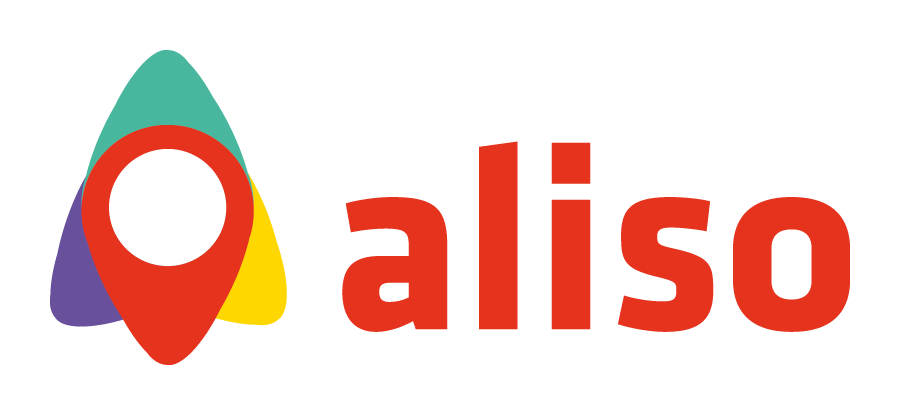 POUVOIRA retourner par courrier ou par mel (signature obligatoire) à ALISO, 8 bis Place du Marché 23000 GUERET ou mail evenement@aliso.frTel : 05 55 52 00 40    NOM................................................... Prénom.....................................................membre d’Aliso ne pouvant assister à l’Assemblée Générale du 26 Mars 2021désigne NOM....................................      Prénom..........................................pour me représenter et émettre tout vote en mon nom.Fait à......................................................... le.........................................2022    Signature(précédée de la mention "Bon pour pouvoir")